Groep 1: Paardenstal Groep 2: BoerderijGroep 3: Koetshuis voorGroep 4: Koetshuis achterPrijs: voor iedereen iets lekkers!1.Van welke stof kan je de warmste trui maken? A.Katoen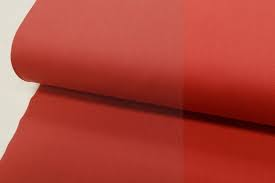 B.Zijde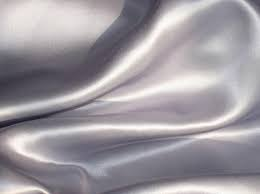 C.Wol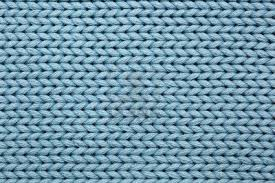 D.Polyester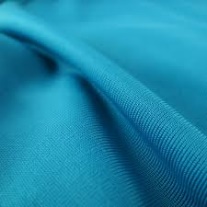 2.In welke maand doe je een warme trui aan? 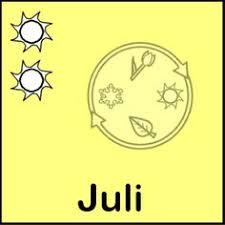 A.Juli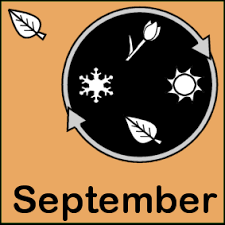 B.September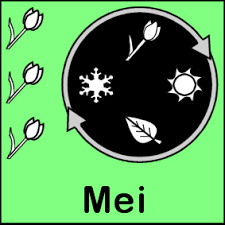 C.Mei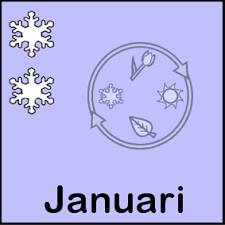 D.Januari3.Waarom organiseren we Warme Truiendag? A. Om de verwarming 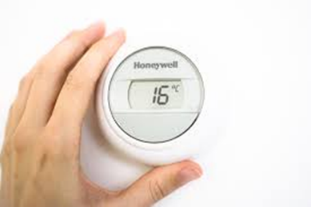    wat lager te zetten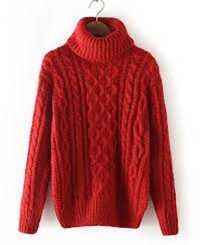 B.Om veel warme truien    te verkopenC.Omdat het winter is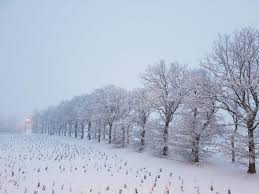 D.Omdat breien hip is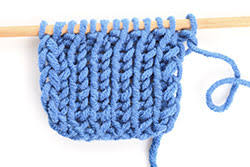 4.Waarom is het belangrijk om zuinig te zijn met energie?A.Anders kunnen we niet meer schaatsen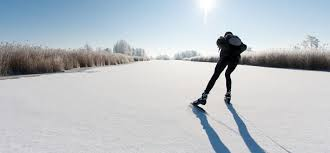 B.Anders smelt het ijs op de Noordpool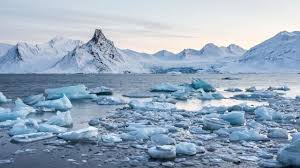 C.Anders smelt de diepvriesspinazie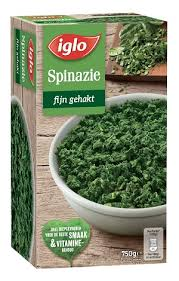 D.Anders moet de ijssalon dicht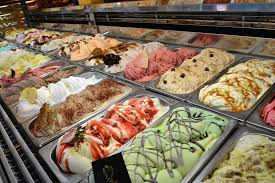 5.Wat is naast een warme trui dragen nog meer een duurzame manier om jezelf warm te houden?A.Sporten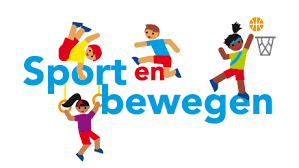 B.De verwarming omhoog doen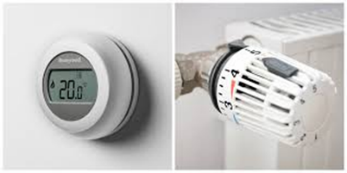 C.In een heet bad gaan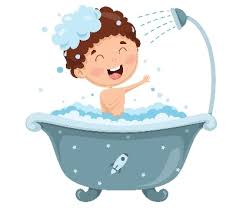 D.Je hoofd in de oven stoppen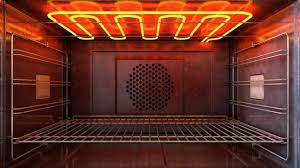 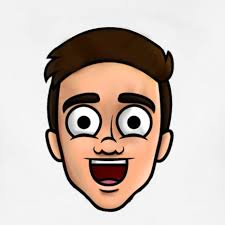 Bonusvraag 6: In welk land hebben ze geen warme truien nodig? A.IJsland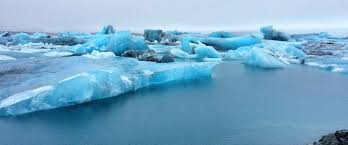 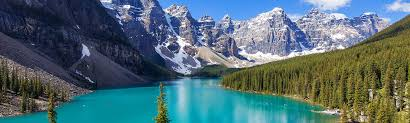 B.Curacao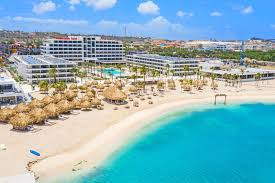 C.Canada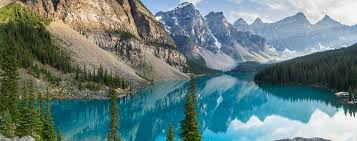 D.België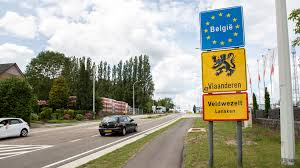 